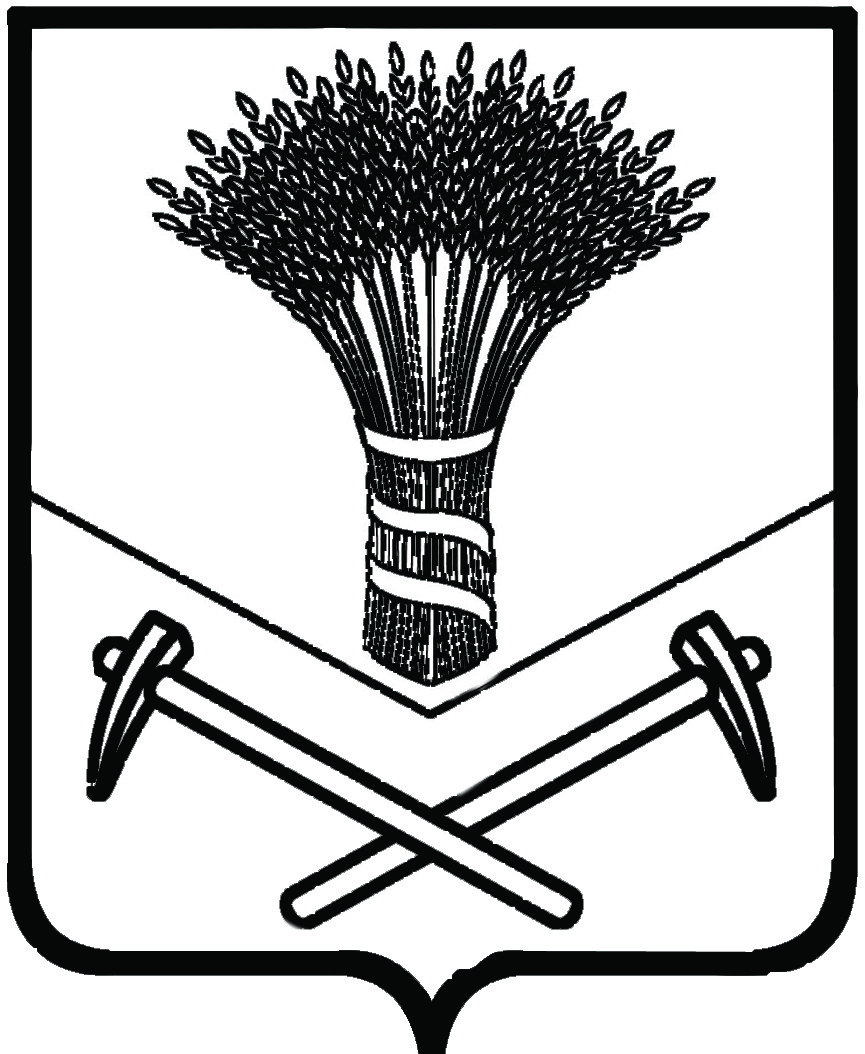 АДМИНИСТРАЦИЯ  ХОРОЛЬСКОГО  МУНИЦИПАЛЬНОГО  РАЙОНАПОСТАНОВЛЕНИЕ17 мая 2019 г.                                     с.Хороль	         № 349Об утверждении отчета о выполнении плана финансово-хозяйственной деятельности за 1 квартал 2019 года Хорольского Муниципального унитарного предприятия электрических сетей В целях реализации прав собственника имущества муниципальных унитарных предприятий, собственником имущества (учредителем), которых является Хорольский муниципальный район, на основании Федерального закона от 14 ноября 2002 года № 161-ФЗ «О государственных и муниципальных унитарных предприятиях», Устава Хорольского муниципального района Приморского края, Порядка составления, утверждения и установления показателей планов финансово - хозяйственной деятельности муниципальных унитарных предприятий, утвержденного постановлением администрации Хорольского муниципального района от 03августа 2015 года № 456 «О создании комиссии по финансовому оздоровлению муниципальных унитарных предприятий и эффективности использования муниципального имущества» (с изменениями от 12 апреля 2016 года № 203, 20 февраля 2017 года № 224, 21 декабря 2018 года № 838, 25 января 2019 года №51, 14 марта 2019 года № 191), администрация Хорольского муниципального районаПОСТАНОВЛЯЕТ:000349*1. Утвердить прилагаемый отчет о выполнении плана финансово-хозяйственной деятельности за 1 квартал 2019 года Хорольского Муниципального унитарного предприятия электрических сетей.2. Постановление вступает в силу со дня его принятия.3. Постановление разместить на официальном сайте администрации Хорольского муниципального района в информационно -телекоммуникационной сети «Интернет».Глава Хорольскогомуниципального района -глава администрациимуниципального района                                                                           А.А. ГубайдуллинОтчет о выполнении плана финансово-хозяйственной деятельности за_1 квартал 2019 года________(отчетный период)Хорольское Муниципальное унитарное предприятие электрических сетей_____________________________________________________________________________
(наименование муниципального унитарного предприятия)Справка о наличии и использовании имущества по состоянию на 01.04.2019г.Справка о движении основных средств за 1 квартал 2019 годаСправка о дебиторской и кредиторской задолженности по состоянию на 01.04.2019Справка о долговых обязательствах по состоянию на 01.04.2019Справка об имуществе, переданном в залог или обремененном иным образом (за исключением имущества, сданного в аренду) по состоянию на 01.04.2019ПОЯСНИТЕЛЬНАЯ ЗАПИСКА К ОТЧЕТУ О ВЫПОЛНЕНИИ ПЛАНА ФИНАНСОВО -ХОЗЯЙСТВЕННОЙ ДЕЯТЕЛЬНОСТИЗа 1 квартал 2019 годаОсновные производственные показатели за 1 квартал 2019 года выполнены на 100,8%, так при плане 13657 тыс. кВт пропуске электроэнергии составил 13765 тыс. кВт. Низкий пропуск объясняется снижением потребления юридическими и физическими лицами за счет потепления. Так за соответствующий период 2018 года потребление составило 15621,2 тыс. кВт. Выручка за 1 квартал 2019 года составила 11972,8 тыс. рублей при плане 11875 тыс. рублей, что составляет 100,7%.Расходы за отчетный период (1 квартал) составляют 11131,1тыс. рублей при плане 1111,0 тыс. руб). В т.ч. расходы относящиеся на себестоимость составили 1111,0 тыс. руб. Затраты на оплату труда за 1 квартал 2019 года составили 4355,4 тыс. руб. что составило 96,2% к плану (Экономия за счет больничных листов). Соответственно ЕСН также составляет 89,2% к плану.Средняя заработная плата по предприятию составила 38,2 тыс. руб;По статье Материальные расходы затраты в целом составляют 4794,4 тыс. руб. и составляют 107,1% к плану. Основное увеличение по статье расходы на покупку потерь, увеличение на 123,0%.По остальным материальным расходам экономия по статьям.Статья амортизация расходы 365,7 тыс. руб при плане 325 тыс. руб. За счет увеличения первоначальной стоимости в 2018 году.Прочие затраты составляют 89,1% к плану. Снижение за счет командировочных расходов, услуг почты, банка. Не выставлен счет за аренду земли.Статья налоги, относящиеся на себестоимость повышение к плану за счет налога на загрязнение окружающей среды на 131,0%.Начислено налогов за отчетный период 2018-2019 гг.За первый квартал 2019 года снижение по ЕСН и НДФЛ за счет ЕСН и НДФЛ за счет экономии ФОТ, налог на доходы снижение за счет поступления выручки: 2018 год 1 квартал поступило на счета предприятия- 16900,5 тыс.руб. за 1 квартал 2019 года поступило – 16332,6 тыс.руб.Дебиторская задолженность по состоянию на 01.04.2019 года составляет 2244,4 тыс. руб. в т.ч. по расчетам с АО ДРСК по передаче эл.энергии - 2018,0 тыс.руб.; Прочие дебиторы- 226,4 тыс.руб.; Кредиторская задолженность на 01.04.2019 г. в сумме 2585,0 тыс. руб. в т.ч. по налогам – 731,6 тыс. руб.; по зарплате – 559,5 тыс. руб.; расчеты с поставщиками – 375,9 тыс. руб. Прочая -918,0 тыс. руб.В настоящее время дебиторская и кредиторская задолженность погашены, просроченной задолженности нет.Прибыль полученная до уплаты налога на доходы составляет 841,7 тыс. руб.Распределилась: - налог на доходы за 1 квартал 490,0 тыс. руб.- плановые отчисления из прибыли за использование муниципального имущества за 1 квартал 281,3 тыс. руб. (841,7-490,0) х80%Рентабельность предприятия за 1 квартал составила 7,03%.Производительность труда составляет – 315,1 тыс. руб.Чистые активы -2023,8 тыс. руб. Первоначальная стоимость основных средств за 1 квартал не изменилась.УТВЕРЖДЕНпостановлением администрацииХорольского муниципального районаот 17 мая 2019 года № 349___Наименование статейПлан 2019 годПлан 2019 годПлан 2019 годПлан 2019 годФакт 2019 годФакт 2019 годФакт 2019 годФакт 2019 годФакт 2019 годФакт 2019 годНаименование статей1 квартал1 полугодие9 месяцевгод1 квартал1 полугодие1 полугодие1 полугодие9 месяцевгод12345677789Производственная программаПроизводственная программаПроизводственная программаПроизводственная программаПроизводственная программаПроизводственная программаПроизводственная программаПроизводственная программаПроизводственная программаПроизводственная программаПроизводственная программаПроизводственные показатели деятельности в натуральном выражении(перечислить по каждому виду деятельности)1365700023593000321130004451500013765112Финансовые показателиФинансовые показателиФинансовые показателиФинансовые показателиФинансовые показателиФинансовые показателиФинансовые показателиФинансовые показателиФинансовые показателиФинансовые показателиФинансовые показателиДоходы, всего:1.Выручка от реализации продукции (работ,услуг) (без НДС)11875000119728101.2.в том числе:Содержание сетей в т.ч. на продажу эл. энергии на компенсацию потерь117500002050000118358052024000в том числе:доходы от продажи услуг125000137005в том числе:(перечислить)в том числе:субсидии 1.3.От прочей коммерческой деятельности в том числе:безвозмездные денежные поступления, всегов том числе:РасходыРасходыРасходыРасходыРасходыРасходыРасходыРасходыРасходыРасходыРасходы2.Расходы, всего11119000111311122.1.Себестоимость1111900011131112-в том числе по видам деятельности(Передача электроэнергии)1111900011131112по элементам затрат:2.1.1.Затраты на оплату труда:45280004355442Административно-управленческий персонал19400001699377руководитель 262000195057работники25880002656065иные выплатыв том числе:2.1.2.Страховые взносы с выплат работникам:14500001293634Административно-управленческий персонал590000495999руководитель8000059297работники8600007976352.1.3.Материальные затраты, расходы производственного характера44780004794399Товары для перепродажиСырье, материалы, комплектующие15750001494228Работы и услуги производственного характера (транспортные услуги сторонних организаций)15000091460Капитальный  ремонт основных производственных фондовПрочие работы и услуги производственного характераЭксплуатационные расходыЭлектроэнергия на компенсацию потерь23650002910149электроэнергия15000018658теплоснабжениеВодоснабжение и канализация3000977ГСМ3500000278927Прочие эксплуатационные расходы2.1.4.Амортизационные отчисления за отчетный период3250003656982.1.5.Прочие затраты3380003219392.1.6.Организационно хозяйственные расходы38000363722.1.7.Командировочные расходы00представительские расходырасходы на обслуживаниеоборудование5000Почта, банк30000302042.1.8.Транспорт2.1.9.Оплата услуг связи (городская, сотовая и т.п.)86000806862.1.10.Оплата охранных услугпожар.сигн100009420Расходы на транспорт10000103412.1.11.Оплата рекламных услуг2.1.12.Информационное обслуживание (периодическая печать, программное обеспечение и т.п.)1200001215162.1.13.Подготовка и переподготовка кадров1000012000120002.1.14.Канцелярские и хозяйственные расходы1400014850148502.1.15.Прочие организационно-хозяйственные расходы0002.1.16.Налоги и прочие платежи в бюджет (перечислить):500065506550В т.ч. транспортный загрязнение5000055301020553010202.1.17.Расходы на обязательное и добровольное страхование имущества2.1.18.Аудиторские услуги2.1.19.Арендные платежи2.1.20.Арендная плата за здания (помещения)10000002.2.Прочие расходыВ том числе:2.2.1.Расходы, связанные с движение основных средств2.2.2.Материальная помощь к отпуску2.2.3.Штрафы, пени неустойки, убытки по ремонту2.2.4. Уплата штрафов (в том числе административных), пеней, иных платежей2.2.5.Спонсорская помощь Выплаты пенсионерам2.2.6. Исполнение судебных актов Российской Федерации и мировых соглашений по возмещению вреда, причиненного в результате деятельности предприятий2.2.7.мат помощь пенсионерам2.4.Суммы дебиторской задолженности, по которой истек срок исковой давности других долгов, нереальных для взыскания2.5.Прочие расходы (перечислить) отчислен от прибыли за 2015-2018г.Проценты к уплате3.Прибыль (убыток) от продаж (стр.110-стр.210)756000841698841698в том числе по видам деятельности:(Передача эл. энергии)Налог на доходы501000489980489980Прибыль (убыток) доналогообложения255000351718351718Отчисления от прибыли 80%204000281374281374Прибыль к налогообложе-нию (налоговая база для исчисления налога на прибыль)Текущий налог на прибыльЧистая прибыль (убыток) отчетного периода510007034470344Показатели экономической эффективностиПоказатели экономической эффективностиПоказатели экономической эффективностиПоказатели экономической эффективностиПоказатели экономической эффективностиПоказатели экономической эффективностиПоказатели экономической эффективностиПоказатели экономической эффективностиПоказатели экономической эффективностиПоказатели экономической эффективностиПоказатели экономической эффективности1. Рентабельность (чистая прибыль/ выручка)6,377,037,032.Производительность труда2968753150743150743.Фондоотдача1,131,191,194.Чистые активы2023000020237752023775Дополнительная информацияДополнительная информацияДополнительная информацияДополнительная информацияДополнительная информацияДополнительная информацияДополнительная информацияДополнительная информацияДополнительная информацияДополнительная информацияДополнительная информация1.Среднесписочная численность работающих на конец отчетного периода (с учетом руководителя), чел.4038382.Среднемесячная заработная плата (руб.):38205382052.1.работников2.2.руководителя3.Первоначальная стоимость основных средств, в т.ч.27320246273202463.1.движимое имущество16691467166914673.2.недвижимое имущество10628779106287793.3.Остаточная стоимость основных средств, в т.ч.10101596101015963.4.движимое имущество912011391201133.5.недвижимое имущество9814839814834.Сумма начисленной амортизации17218650172186505.Инвестиции в основной капитал (поступление основных средств)006.Платежи в бюджет (налоги) начисленные,
в т.ч.23348512334851Налог на доходы489980489980ЕСН12936331293633Подоходный налог544707544707Прочие налоги653165317.Платежи в бюджет (налоги) перечисленные, в т.ч.26916392691639Налог на доходы522324522324ЕСН16391121639112Подоходный налог523672523672Прочие налоги653165317.1в местный бюджет8.Дебиторская задолженность224438322443839.Кредиторская задолженность,в т.ч.258499625849969.1.перед персоналом по оплате труда5595235595239.2.перед бюджетом и внебюджетными фондами7316007316009.3.перед поставщиками и подрядчиками3759063759069.4.перед прочими кредиторами91796791796710.Заемные средства, 
в т.ч.0010.1.долгосрочные обязательства0010.2. краткосрочные обязательства00№п/пИмущество предприятияПлощадь, кв.м., в т.ч.:Площадь, кв.м., в т.ч.:Площадь, кв.м., в т.ч.:Площадь, кв.м., в т.ч.:Кол-во, шт.Остаточная стоимость на01.04.2019, тыс. руб.ОбщаяСдаваемая в аренду (субаренду)Используемая в производствах целяхИспользуемая в производствах целях12 34 5 5 6 7 Информация об имуществе, находящемся в хозяйственном ведении Информация об имуществе, находящемся в хозяйственном ведении Информация об имуществе, находящемся в хозяйственном ведении Информация об имуществе, находящемся в хозяйственном ведении Информация об имуществе, находящемся в хозяйственном ведении Информация об имуществе, находящемся в хозяйственном ведении Информация об имуществе, находящемся в хозяйственном ведении Информация об имуществе, находящемся в хозяйственном ведении недвижимое имуществонедвижимое имуществонедвижимое имуществонедвижимое имуществонедвижимое имуществонедвижимое имуществонедвижимое имуществонедвижимое имущество1 Здания, строения в т.ч. (перечислить)37605,8141.Трансформаторные подстанции35206,3122.Здание административное141,5863.Подсобное помещение гараж1357,9162 Сооружения, в т.ч. (перечислить)92375,6691.Воздушные линии52375,6692.Кабельные линии эл. передач400Всего:129981,483движимое имуществодвижимое имуществодвижимое имуществодвижимое имуществодвижимое имуществодвижимое имуществодвижимое имуществодвижимое имущество1 Транспортные средства Транспортные средства Транспортные средства Транспортные средства Транспортные средства 141127,6492 Машины и оборудование Машины и оборудование Машины и оборудование Машины и оборудование Машины и оборудование 3 Компьютеры и орг.техникаКомпьютеры и орг.техникаКомпьютеры и орг.техникаКомпьютеры и орг.техникаКомпьютеры и орг.техника4 Прочее Системы измерительные АСКУЭПрочее Системы измерительные АСКУЭПрочее Системы измерительные АСКУЭПрочее Системы измерительные АСКУЭПрочее Системы измерительные АСКУЭ93888,4375КТПН-оборудованиеКТПН-оборудованиеКТПН-оборудованиеКТПН-оборудованиеКТПН-оборудование704104,027Всего:Всего:Всего:Всего:Всего:939120,113Итого в хозяйственном ведении Итого в хозяйственном ведении Итого в хозяйственном ведении Итого в хозяйственном ведении Итого в хозяйственном ведении 22210101,596Информация об имуществе, находящемся в аренде Информация об имуществе, находящемся в аренде Информация об имуществе, находящемся в аренде Информация об имуществе, находящемся в аренде Информация об имуществе, находящемся в аренде Информация об имуществе, находящемся в аренде Информация об имуществе, находящемся в аренде Информация об имуществе, находящемся в аренде недвижимое имуществонедвижимое имуществонедвижимое имуществонедвижимое имуществонедвижимое имуществонедвижимое имуществонедвижимое имуществонедвижимое имущество1 Здания, строения в т.ч. (перечислить)2 Помещения,  в т.ч. (перечислить)3 Сооружения, в т.ч. (перечислить)Всего:движимое имуществодвижимое имуществодвижимое имуществодвижимое имуществодвижимое имуществодвижимое имуществодвижимое имуществодвижимое имущество1 Транспортные средства Транспортные средства Транспортные средства Транспортные средства Транспортные средства 2 Машины и оборудование Машины и оборудование Машины и оборудование Машины и оборудование Машины и оборудование 3 Компьютеры и оргтехника Компьютеры и оргтехника Компьютеры и оргтехника Компьютеры и оргтехника Компьютеры и оргтехника 4 Прочее Прочее Прочее Прочее Прочее Всего:Всего:Всего:Всего:Всего:Итого в аренде:Итого в аренде:Итого в аренде:Итого в аренде:Итого в аренде:Информация об имуществе, находящемся у предприятия на праве безвозмездного пользованияИнформация об имуществе, находящемся у предприятия на праве безвозмездного пользованияИнформация об имуществе, находящемся у предприятия на праве безвозмездного пользованияИнформация об имуществе, находящемся у предприятия на праве безвозмездного пользованияИнформация об имуществе, находящемся у предприятия на праве безвозмездного пользованияИнформация об имуществе, находящемся у предприятия на праве безвозмездного пользованияИнформация об имуществе, находящемся у предприятия на праве безвозмездного пользованияИнформация об имуществе, находящемся у предприятия на праве безвозмездного пользованиянедвижимое имуществонедвижимое имуществонедвижимое имуществонедвижимое имуществонедвижимое имуществонедвижимое имуществонедвижимое имуществонедвижимое имущество1 Здания, строения в т.ч. (перечислить)2 Помещения  в т.ч. (перечислить)3 Сооружения, в т.ч. (перечислить)Всего: движимое имуществодвижимое имуществодвижимое имуществодвижимое имуществодвижимое имуществодвижимое имуществодвижимое имуществодвижимое имущество1 Транспортные средства Транспортные средства Транспортные средства Транспортные средства Транспортные средства 2 Машины и оборудование Машины и оборудование Машины и оборудование Машины и оборудование Машины и оборудование 3 Компьютеры и оргтехника Компьютеры и оргтехника Компьютеры и оргтехника Компьютеры и оргтехника Компьютеры и оргтехника 4 Прочее Прочее Прочее Прочее Прочее Всего:Всего:Всего:Всего:Всего:Итого в безвозмездном пользовании:Итого в безвозмездном пользовании:Итого в безвозмездном пользовании:Итого в безвозмездном пользовании:Итого в безвозмездном пользовании:Итого имущества: Итого имущества: Итого имущества: Итого имущества: Итого имущества: №п/п Наименование показателяДвижимое имущество, тыс. руб.Недвижимое имущество, 
тыс. руб.Всего, тыс. руб.Примечание (наименование имущества, цена реализации и т.п.)1 2 3 4 5 6 1.Первоначальная стоимость на начало отчетного периода16564,32210755,92427320,2462.Поступило в отчетном периоде, в т.ч.127,1450,00127,1452.1.приобретено за счет собственных источников (прибыль, амортизация, кредит)2.2.приобретено за счет средств бюджета (субсидии, средства на увеличение уставного фонда и т.п.)2.3.передано в хозяйственное ведение собственником имущества 2.4.Переведено из недвижимого127,145127,1453.Выбыло в отчетном периоде, в т.ч.127,145127,1453.1.отчуждено на возмездной основе (продажа)3.2.отчуждено на безвозмездной основе 3.3 передано собственнику имущества 3.4.Переведено из группы127,145127,1454.Первоначальная стоимость на конец отчетного периода 16691,46710628,77927320,246№ п/п Наименование организации - дебитора/кредитораСумма задолженности (тыс. руб.)Сумма задолженности (тыс. руб.)Дата возникновения задолженностиПредпринимаемые меры по возврату просроченной дебиторской задолженности, погашению кредиторской задолженности№ п/п Наименование организации - дебитора/кредитораВсегоиз неё просроченнаяДата возникновения задолженностиПредпринимаемые меры по возврату просроченной дебиторской задолженности, погашению кредиторской задолженности123456Дебиторская задолженность Дебиторская задолженность Дебиторская задолженность Дебиторская задолженность Дебиторская задолженность Дебиторская задолженность 2244,4031.03.2019погашенаКредиторская задолженность Кредиторская задолженность Кредиторская задолженность Кредиторская задолженность Кредиторская задолженность Кредиторская задолженность 2585,0031.03.2019погашена№ п/пФорма (вид) долгового обязательства /основание возникновения (договор)/ дата возникновенияСумма (тыс. руб.)СрокПроцентная ставка (%)Остаток задолженности по обязательству на конец года (тыс. руб.)123456-№ п/пНаименование имуществаПервоначальная стоимость, тыс. руб.Остаточная стоимость, тыс. руб.Вид обременения/ основание возникновения (договор)/ дата возникновенияДата прекращения срока обременения123456-Наименование налогов1 квартал 2019г1 квартал 2018г%1ЕСН1293,61388,593,12НДФЛ544,7589,192,53Налог на доходы490,050796,64Прочие6,56108,3ИТОГО2334,82490,693,7